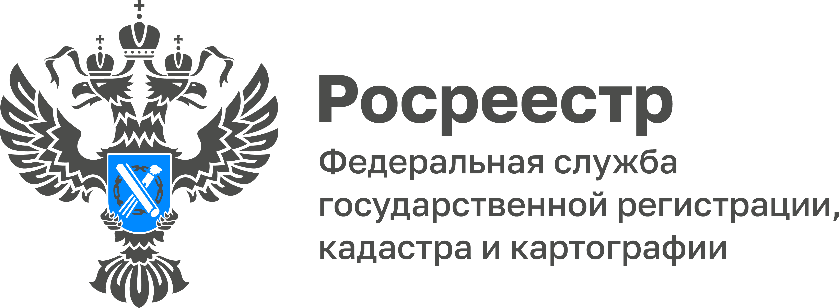 В мае по «гаражной амнистии» в Тульской области 
зарегистрировано 233 гаража«Гаражная амнистия» позволяет зарегистрировать право собственности на объекты гаражного назначения и земельные участки, на которых они расположены в упрощенном порядке. Земельный участок под гаражом достается его владельцу бесплатно. Для регистрации гаража и земли под ним, вам понадобится схема расположения земельного участка на кадастровом плане территории (для подачи заявления о предварительном согласовании предоставления земельного участка в органы власти), технический план гаража и межевой план на земельный участок под ним. Для этого необходимо обратиться к кадастровому инженеру, услуги которого оплачиваются отдельно!Напомним, что основным условием является то, что гараж должен быть построен до 30 декабря 2004 года, на гаражи, построенные позже, «гаражная амнистия» не распространяется. Также он должен быть объектом капитального строительства, а земля, на которой находится гараж, должна быть в собственности у государства или муниципалитета.Владельцы зарегистрированных гаражей смогут распоряжаться своей недвижимостью: продать, подарить, сдать в аренду и т.д. А главная выгода в том, что можно больше не бояться сноса гаража. «Регистрация гаражей по «гаражной амнистии» в Тульской области становится все более популярной услугой. Только за май 2022 года уже было зарегистрировано 233 гаража в упрощенном порядке», - отметила исполняющая обязанности руководителя Управления Росреестра по Тульской области Ольга Морозова. 